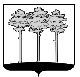 ГОРОДСКАЯ  ДУМА  ГОРОДА  ДИМИТРОВГРАДАУльяновской областиР Е Ш Е Н И Ег.Димитровград   27  июня  2018  года  	   	                                                         №  86/1037  ..  О внесении изменений в Положение о нормотворческой деятельности Городской Думы города Димитровграда Ульяновской областиВ целях реализации положений постановления Губернатора Ульяновской области от 09.01.2014 №1 «О совершенствовании законопроектной деятельности Ульяновской области» и руководствуясь Уставом муниципального образования  «Город Димитровград» Ульяновской области, в связи с изменением структуры органов местного самоуправления города Димитровграда Ульяновской области, Городская Дума города Димитровграда Ульяновской области второго созыва решила:1. Внести изменения в  Положение о нормотворческой деятельности Городской Думы города Димитровграда Ульяновской области, утвержденное решением Городской Думы города Димитровграда Ульяновской области второго созыва от 29.11.2017 №72/873:1.1. В статье 1:1.1.1. В части 2 слова «Главы города» заменить словами «Председателя Городской Думы»;1.1.2. В части 5 слово «Ульяновской» исключить;1.1.3. В части 11 слова «Главы города Димитровграда» заменить словами «Председателя Городской Думы»;1.1.4. В части 12 слова «Главе города» заменить словами «Председателю Городской Думы».2. Установить, что настоящее решение подлежит официальному опубликованию и размещению в информационно-телекоммуникационной сети «Интернет», на официальном сайте Городской Думы города Димитровграда Ульяновской области (www.dumadgrad.ru).3. Установить, что настоящее решение вступает в силу по истечении полномочий депутатов Городской Думы города Димитровграда Ульяновской области второго созыва.4. Контроль исполнения настоящего решения возложить на комитет по социальной политике и местному самоуправлению (Терехов).